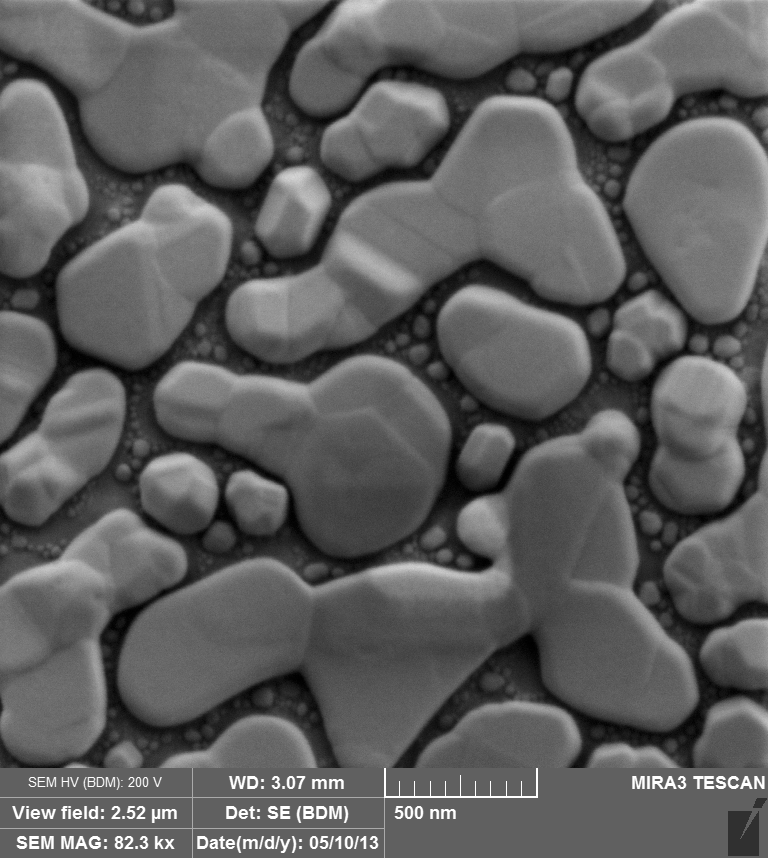 Au islands on Carbon block at 200V in Beam Deceleration Mode